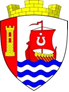 Муниципальное образование«Свердловское городское поселениеВсеволожского муниципального районаЛенинградской области»АДМИНИСТРАЦИЯПОСТАНОВЛЕНИЕ«10» февраля 2023 г.                                                                                  № 99/01-03г.п. им. Свердлова         В соответствии с Федеральным  законом  от 06.10.2003 №131-ФЗ «Об общих принципах организации местного самоуправления в Российской Федерации», Уставом  муниципального образования «Свердловское городское поселение» Всеволожского муниципального района Ленинградской области в целях реализации муниципальной программы «Спорт и молодежная политика на территории муниципального образования «Свердловское городское поселение» Всеволожского муниципального района Ленинградской области администрация муниципального образования «Свердловское городское поселение» Всеволожского муниципального района Ленинградской области постановляет:Утвердить Положение о проведении муниципальных массовых лыжных соревнований на территории муниципального образования «Свердловское городское поселение» Всеволожского муниципального района Ленинградской области в рамках Всероссийской массовой лыжной гонки «Лыжня России» (далее – Положение) согласно приложению к настоящему постановлению.Провести 18 февраля 2023 года на территории муниципального образования «Свердловское городское поселение» Всеволожского муниципального района Ленинградской области муниципальные массовые лыжные соревнования в рамках Всероссийской массовой лыжной гонки «Лыжня России» (далее – соревнования) согласно утвержденному Положению.Настоящее постановление подлежит официальному опубликованию на официальном сайте администрации муниципального образования «Свердловское городское поселение» Всеволожского муниципального района Ленинградской области в сети Интернет.Настоящее постановление вступает в силу со дня его подписания.Контроль за исполнением постановления возложить на заместителя главы администрации по социальным вопросам и организационной работе Рейхерт Ю.Ф.Глава администрации                                                                                В.И. ТулаевПриложениеУтверждено постановлением администрацииот 10 февраля 2023 г. № 99/01-03ПОЛОЖЕНИЕо проведении муниципальных массовых лыжных соревнований на территории муниципального образования «Свердловское городское поселение» Всеволожского муниципального района Ленинградской области в рамках Всероссийской массовой лыжной гонки «Лыжня России»1. Общие положенияМуниципальные массовые лыжные соревнования на территории муниципального образования «Свердловское городское поселение» Всеволожского муниципального района Ленинградской области в рамках Всероссийской массовой лыжной гонки «Лыжня России» (далее – соревнования) являются официальным физкультурным мероприятием, организованным для различных возрастных групп, и проводятся в соответствии с календарным планом мероприятий администрации муниципального образования «Свердловское городское поселение» Всеволожского муниципального района Ленинградской области в сфере физической культуры и спорта на 2023 год.2. Цель мероприятияСоревнования проводятся с целью организации спортивно-массовой, физкультурно-оздоровительной и воспитательной работы, популяризации и развития лыжного вида спорта среди населения муниципального образования «Свердловское городское поселение» Всеволожского муниципального района Ленинградской области, а также во исполнение целей Федерального проекта «Спорт – норма жизни».3. Сроки и место проведения мероприятия3.1. Соревнования проводятся на лыжной трассе на территории паркового комплекса «Усадьба Богословка» 18 февраля 2023 года.3.2. Участники стартуют в соответствии со стартовым протоколом с 12.00. Стартовый протокол публикуется накануне дня соревнований.3.3. Изменение дистанции и сроков проведения соревнований возможно в случае неблагоприятных погодных условий.4. Организаторы мероприятия4.1. Учредителем соревнований является администрация муниципального образования «Свердловское городское поселение» Всеволожского муниципального района Ленинградской области.4.2. Общее руководство соревнованиями осуществляется сектором культуры, спорта и молодежной политики администрации муниципального образования «Свердловское городское поселение» Всеволожского муниципального района Ленинградской области. Непосредственное проведение соревнований возлагается на муниципальное казенное учреждение «Культурно-досуговый центр «Нева».4.3. Главный судья соревнований – Петухов Георгий Геннадьевич.4.4. Ситуации, не предусмотренные настоящим положением, разрешаются ответственным организатором на трассе совместно с главным судьей соревнований.5. Участники мероприятия5.1. К участию в соревнованиях допускаются все любители лыжного спорта в соответствии с установленными возрастными категориями:5.2. Каждый участник обязан:Предоставить организаторам справку из медицинского учреждения о допуске к соревнованиям;Иметь технически исправный спортивный инвентарь;Прикрепить стартовый номер и обеспечить возможность его прочтения на протяжении соревнований.6. Заявки на участие6.1. Участники допускаются к соревнованиям при наличии предварительной заявки либо при прохождении регистрации на месте проведения соревнований.6.2. Предварительная заявка подается в официальном сообществе муниципального казенного учреждения «Культурно-досуговый центр «Нева» (https://vk.com/neva_kdc) в социальной сети «ВКонтакте». Прием предварительных заявок будет осуществляться в период с 14 по 17 февраля 2023 года.6.3. В день проведения соревнований с 11.30 до 12.00 организаторы производят выдачу стартовых номеров.6.4. Вся оперативная информация о соревнованиях будет публиковаться в официальных сообществах администрации муниципального образования «Свердловское городское поселение» Всеволожского муниципального района Ленинградской области (https://vk.com/official_sverdlova) и муниципального казенного учреждения «Культурно-досуговый центр «Нева» (https://vk.com/neva_kdc) в социальной сети «ВКонтакте».7. Ход и результаты соревнований7.1. Перед стартом участник прикрепляет свой нагрудный номер и стартует согласно стартовому протоколу.7.2. После пересечения участником финишной черты фиксируется его номер и время прохождения дистанции.7.3. Ознакомиться со своими результатами участники могут после финиша последнего спортсмена. В течение одного дня после окончания соревнований результаты публикуются в официальных сообществах администрации муниципального образования «Свердловское городское поселение» Всеволожского муниципального района Ленинградской области (https://vk.com/official_sverdlova) и муниципального казенного учреждения «Культурно-досуговый центр «Нева» (https://vk.com/neva_kdc) в социальной сети «ВКонтакте».8. Подведение итогов и награждение8.1. Место участника в каждом этапе определяется по наименьшему времени. На финише каждого этапа участники получают памятные сувениры.8.2. Победители соревнований, занявшие 1-3 места в своих возрастных группах, награждаются дипломами, медалями, кубками и памятными подарками.8.3. Награждение победителей соревнований состоится 18 февраля 2023 в 14.00.9. Заявления и протесты9.1. Если в ходе соревнований у участника или его представителя возникли сомнения в объективности судейского решения, он может сделать устное заявление, изложив суть случившегося главному судье. Главный судья принимает решение и объявляет его участнику или его представителю.9.2. Если принятое решение не удовлетворило участника или его представителя, он может подать обоснованный письменный протест, указав:фамилию и имя участника;дистанцию;предполагаемое нарушение;материалы, доказывающие ошибку.9.3. Протест подается главному судье соревнований не позднее 30 минут после сложившейся ситуации. Несвоевременно поданный протест к рассмотрению не принимается.9.4. Протесты рассматриваются судейской коллегией в день их подачи. Решение по протесту оформляется в виде письменного заключения и приобщается к отчету судейской коллегии о соревнованиях.10. ФинансированиеРасходы, связанные с проведением соревнований, осуществляются за счет бюджета муниципального образования «Свердловское городское поселение» Всеволожского муниципального района Ленинградской области в рамках реализации муниципальной программы «Спорт и молодежная политика на территории муниципального образования «Свердловское городское поселение» Всеволожского муниципального района Ленинградской области».11. Дополнительные условияНастоящее положение является официальным вызовом на соревнования. Участие в соревнованиях означает согласие участника на публикацию в СМИ информацию о его участии, результатах, интервью с ним, а также видео- и фотоизображений с его участием.О проведении муниципальных массовых лыжных соревнований на территории муниципального образования «Свердловское городское поселение» Всеволожского муниципального района Ленинградской области в рамках Всероссийской массовой лыжной гонки «Лыжня России»ГруппаДистанцияСтартМ16-40, Ж16-402 круга (4 км)Согласно стартовому протоколуМ40+, Ж40+1 круг (2 км)Согласно стартовому протоколуМ16-40, Ж16-40;М40+, Ж40+5 кругов (10 км)Согласно стартовому протоколу